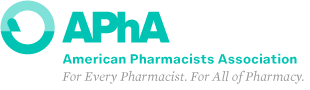    American Pharmacists Association     House of Delegates – March 24-27, 2023NEW BUSINESS(To be submitted and introduced by Delegates only)       Introduced by: _________________________________________________________________ (Name)	________________			_____________________________	(Date)				(Annual Meeting Contact Number)	_____________________________________________________		                   (Organization)      Subject:	      Motion:      Background:      Current APhA Policy & Bylaws:**Phone numbers will only be used by the New Business Review Committee in case there are questions for the delegate who submitted the New Business Item content.New Business Items are due to the Speaker of the House by January 23, 2023 (60 days prior to the start of the first House session).  Consideration of urgent items can be presented with a suspension of the House Rules at the session where New Business will be acted upon.  Please submit New Business Items to the Speaker of the House via email at hod@aphanet.org.  